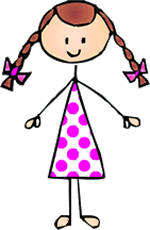 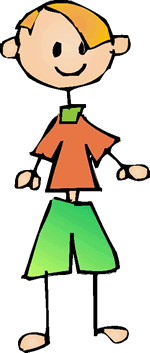 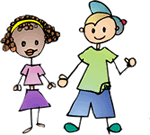 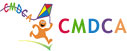 CONSELHO MUNICIPAL DOS DIREITOS DA CRIANÇA E DO ADOLESCENTE DE BELA VISTA DO TOLDO – SCRua Estanislau Schumann, nº 1109 – Centro - Bela Vista do Toldo/SC CEP 89478-000 Fone: (47) 36290000Edital n. 01/2023/CMDCAAbre inscrições para o processo de escolha dos membros do Conselho Tutelar de Bela Vista do Toldo.RETIFICAÇÃOONDE LÊ-SE:LEIA-SE:7.12 No dia 01 de julho de 2023, das 08:30h às 12h, na EEB. Estanislau Schumann, Rua Professor Alfredo Ludka nº 329, Centro, Bela Vista do Toldo), será realizada a prova de conhecimentos sobre o Direito da Criança e do Adolescente, sobre o Sistema de Garantia de Direitos das Crianças e Adolescentes, língua portuguesa e sobre informática básica, para a qual o candidato deve obter a nota mínima de 6,0 (seis).7.12 No dia 01 de julho de 2023, das 08:30h às 12h, no CRAS (Centro de Referência de Assistência Social), Rua Estanislau Schumann, s/nº, Centro, Bela Vista do Toldo, será realizada a prova de conhecimentos sobre o Direito da Criança e do Adolescente, sobre o Sistema de Garantia de Direitos das Crianças e Adolescentes, língua portuguesa e sobre informática básica, para a qual o candidato deve obter a nota mínima de 6,0 (seis).